  MALTRATO ANIMALHoy haré un trabajo sobre el maltrato animal.El maltrato animal es una cosa muy seria y muy triste en mi opinión.Hay muchos animales que sufren debido a los humanos, los cuales quieren sentirse superior sobre los animales. Estos les causan mucho daño a los animales tanto psicológicamente, como físicamente.Los animales que lo han pasado o aún lo pasan se quedan con problemas psicológicos muy graves.Algunas cosas que pasan estos animales pueden ser:Pasar días sin comer, sin beber, sin dormir o le pegan. También les insulta para bajar la autoestima del animal. Esto lo hacen porque quieren causarle sufrimiento o estrés y esto puede  llevarle a la muerte.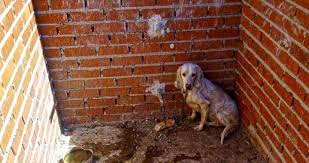 